ПЛАН ВОСПИТАТЕЛЬНОЙ РАБОТЫД Е К А Б Р Ь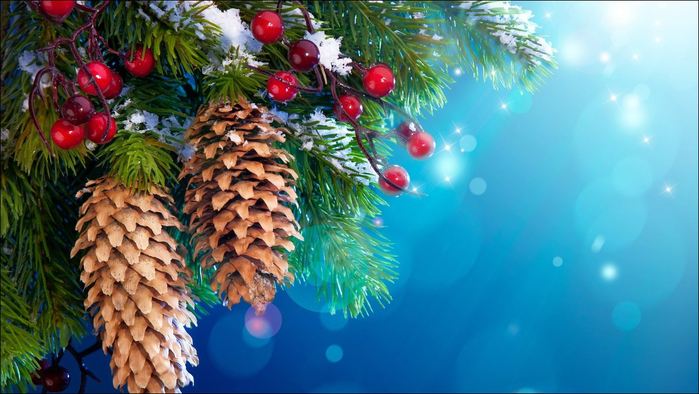 ДатаМероприятие УчастникиОтветственныеМероприятия с учащимисяМероприятия с учащимисяМероприятия с учащимисяМероприятия с учащимися02.12Открытие НОУ3 – 4 кл.Е.М. Липатниковадо 10.12Сбор игрушек на городские ёлки1 – 4 кл. Е.М. Липатниковадо 12.12Подготовка к городской выставке «Зимняя сказка» (сбор поделок)1 – 4 кл.Новогодние праздники1 – 4 кл.По графику классовГородские мероприятия Городские мероприятия Городские мероприятия Городские мероприятия 07.12Весёлые старты1 – 4 кл. Л.В. ШлыковаМ.П. Елохов17.12Соревнования  ГТО1 – 2 клЛ.В. ШлыковаМ.П. ЕлоховС 1.12 Акция «Пернатые друзья»1 – 4 кл.КонтрольКонтрольКонтрольКонтроль03.12Отчёт по учащимся, не приступившим к занятиямО.А. Михеева24.12Отчёт по противопожарной безопасности Л.В. ШлыковаДо 25.12Отчёт ФК-1Л.В. ШлыковаРабота с родителямиРабота с родителямиРабота с родителямиРабота с родителями21.12Муниципальный родительский советЕ.М. Липатникова